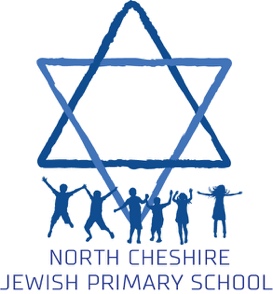 ABSENCE REQUEST FORMA request for absence MUST be made at least a minimum of two weeks before the trip.The Headteacher will consider the following points before authorising leave:The pupil’s previous attendance historyThe age of the pupilThe child’s stage of educationTime of Year (SAT’s/Exams)The nature/reason for the absenceWhether the parents are restricted in terms of leave from their employer